Bitte die Informationen zu den Zusatzstoffen und Allergen auf gesonderten Blatt beachten!MittagessenSpeiseplan vom 12.03.18 bis 16.03.18MittagessenSpeiseplan vom 12.03.18 bis 16.03.18MittagessenSpeiseplan vom 12.03.18 bis 16.03.18MittagessenSpeiseplan vom 12.03.18 bis 16.03.18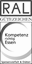 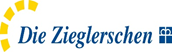 KindergerechtesBewusst Gesund *Bewusst Gesund *Bewusst Gesund *Menü 3 VegetarischMontagMontag Rindfleischmaultaschena,a1,c,i 
Bratensaucea,a1,a3,f,i
Kartoffelsalat1,4,j,3,4Grüner Salat 1,f,j,g Rindfleischmaultaschena,a1,c,i 
Bratensaucea,a1,a3,f,i
Kartoffelsalat1,4,j,3,4Grüner Salat 1,f,j,gVollkorn- Pilzküchlea,a1,a4,i 
Kräuterdipg
Kartoffelsalat1,4,j, 3,4Grüner Salat1,f,j,,gMontag Ananasquarkg  Ananasquarkg  Ananasquarkg  Ananasquarkg  Ananasquarkg Dienstag                   Minestronea,a1,c,i                    Minestronea,a1,c,i                    Minestronea,a1,c,i                    Minestronea,a1,c,i DienstagReisauflaufc,g 
Fruchtsauce Waldbeere DienstagMittwochMittwochRinderhacksteaka,a1,c 
Bratensaucea,a1,a3,f,i
Reis Blattsalat
Joghurt-Dressing1,4,g,jGefüllter Zucchini, veg.1,a,a1,a2,a3,a4,c,g 
Petersiliensoße
Reis Blattsalat
Joghurt-Dressing1,4,g,jMittwochStracciatellajoghurtg,9Stracciatellajoghurtg,9Stracciatellajoghurtg,9Stracciatellajoghurtg,9Stracciatellajoghurtg,9DonnerstagDonnerstagFleischkäse (Schwein)1,2,8,i,j 
Bratensaucea,a1,a3,f,i
Bratkartoffeln, Salate 1,,4,j,gPutenfleischkäse, 1,2,8,i,j Bratensauce, Bratkartoffeln,Salate1,4,j,gPutenfleischkäse, 1,2,8,i,j Bratensauce, Bratkartoffeln,Salate1,4,j,gPutenfleischkäse, 1,2,8,i,j Bratensauce, Bratkartoffeln,Salate1,4,j,gVeg. Hackbällchena,a1,a3,c,f 
Veg. Bratensoßea,a1,a3,f,i
Kartoffelpüreeg Salate 1,4,j,gDonnerstagFrisches Obst Frisches Obst Frisches Obst Frisches Obst Frisches Obst FreitagFreitagKäse-Spätzlea,a1,c,g 
Röstzwiebelna,a1 Blattsalat
Dressing1,4,j,gFreitagDessert Corny Schokoa,a1,a3,a4,e1,g Dessert Corny Schokoa,a1,a3,a4,e1,g Dessert Corny Schokoa,a1,a3,a4,e1,g Dessert Corny Schokoa,a1,a3,a4,e1,g Dessert Corny Schokoa,a1,a3,a4,e1,g 